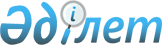 О внесении изменения в решение акима сельского округа Сайын Шапагатов от 30 июня 2011 года № 43 "О наименовании улицы по сельскому округу Сайын Шапагатов"Решение акима сельского округа Сайын Шапагатов Тупкраганского района Мангистауской области от 10 ноября 2022 года № 128. Зарегистрировано в Министерстве юстиции Республики Казахстан 15 ноября 2022 года № 30535
      РЕШИЛ:
      1. Внести в решение акима сельского округа Сайын Шапагатов от 30 июня 2011 года № 43 "О наименовании улицы по сельскому округу Сайын Шапагатов" (зарегистрировано в Реестре государственной регистрации нормативных правовых актов за № 11-6-136) следующее изменение:
      заголовок указанного решения на русском языке изложить в новой редакции, текст на казахском языке не меняется: 
      "О присвоении наименования улице по сельскому округу Сайын Шапагатов". 
      2. Государственному учреждению "Аппарат акима сельского округа Сайын Шапагатов" обеспечить государственную регистрацию настоящего решения в Министерстве юстиции Республики Казахстан.
      3. Настоящее решение вводится в действие по истечении десяти календарных дней после дня его первого официального опубликования.
					© 2012. РГП на ПХВ «Институт законодательства и правовой информации Республики Казахстан» Министерства юстиции Республики Казахстан
				
      Аким сельского округа 

С. Қылыш
